Приложение  №1к паспорту проекта местных инициатив2019 гтренажерный  зал  в настоящее время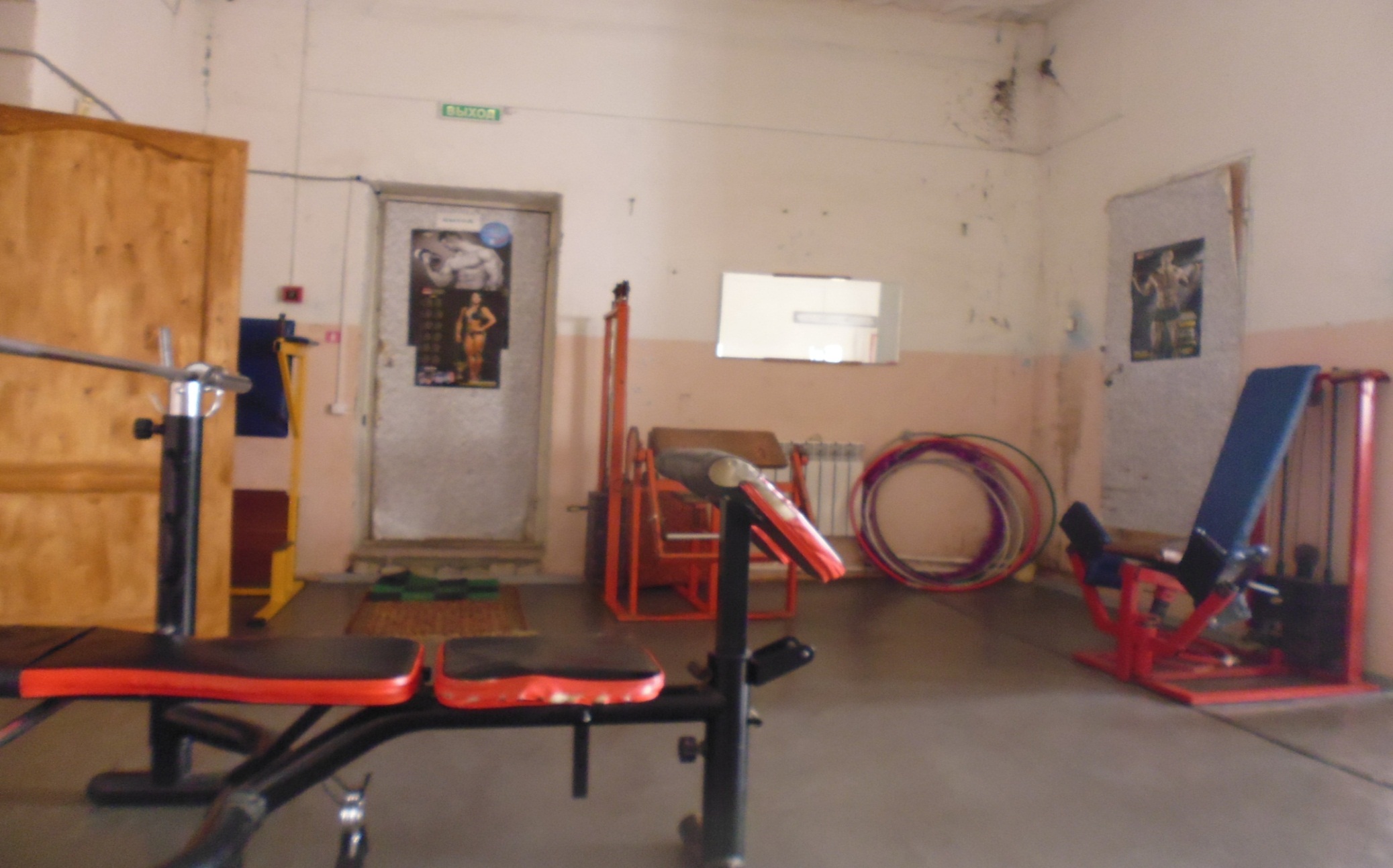 тренажерный  зал  после выполнения проекта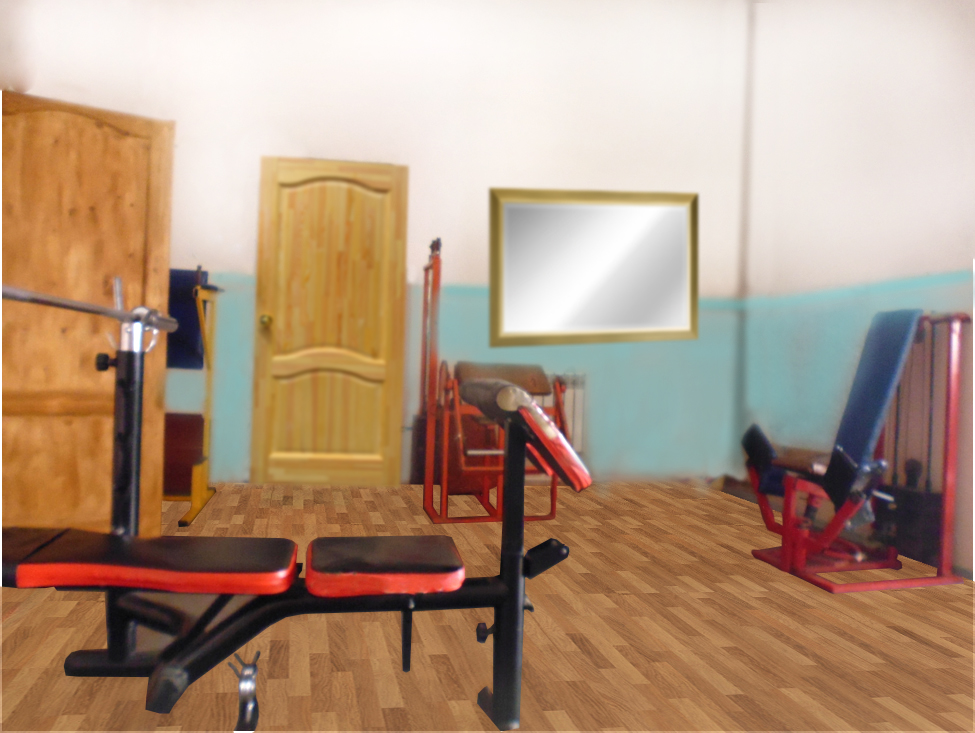 хореографический   зал  после выполнения проекта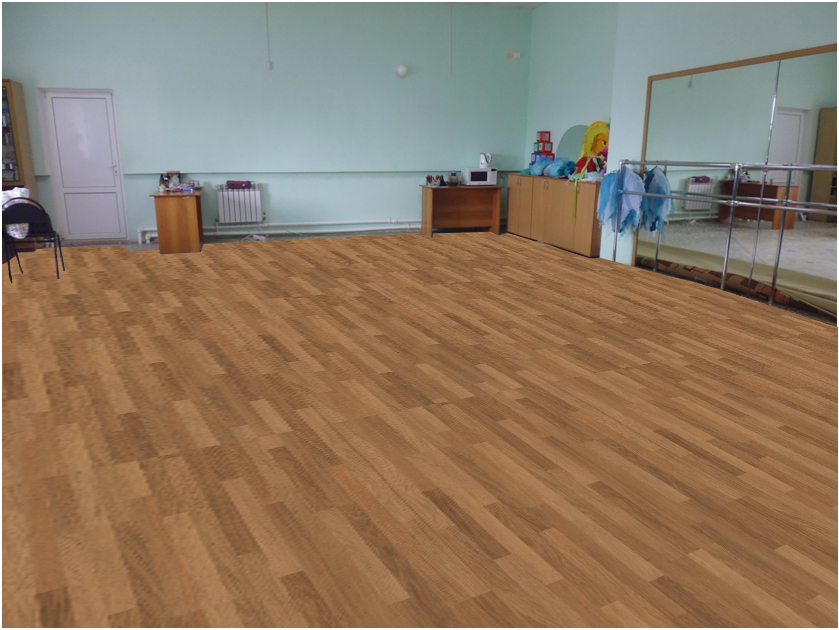 